Name of journal: World Journal of Gastroenterology ESPS Manuscript NO: 15252Columns: Systematic Review prevalence of fatty liver disease and the economy in China: a systematic reviewZhu JZ et al. Fatty liver disease and the Chinese economyJin-Zhou Zhu, Qin-Yi Zhou, Yu-Ming Wang, Yi-Ning Dai, Jiang Zhu, Chao-Hui Yu, You-Ming LiJin-Zhou Zhu, Yu-Ming Wang, Yi-Ning Dai, Chao-Hui Yu, You-Ming Li, Department of Gastroenterology, The First Affiliated Hospital, College of Medicine, Zhejiang University, Hangzhou 310003, Zhejiang Province, ChinaQin-Yi Zhou, Department of Statistics, Columbian College of Arts and Science, The George Washington University, Washington, DC 20052, United StatesJiang Zhu, Bureau of Statistics, Municipal Government, Suqian 223800, Jiangsu Province, ChinaAuthor contributions: Zhou QY performed the statistical analysis; Wang YM and Dai YN collected the data; Zhu JZ wrote the paper; Zhu J collected and estimated the economic data; Yu CH revised the manuscript; Li YM and Zhu JZ contributed to the conception and design of the study.Conflict-of-interest: All authors have no conflict of interest related to the manuscript.Data sharing: No additional data are available.Open-Access: This article is an open-access article which was selected by an in-house editor and fully peer-reviewed by external reviewers. It is distributed in accordance with the Creative Commons Attribution Non Commercial (CC BY-NC 4.0) license, which permits others to distribute, remix, adapt, build upon this work non-commercially, and license their derivative works on different terms, provided the original work is properly cited and the use is non-commercial. See: http://creativecommons.org/licenses/by-nc/4.0/Correspondence to: You-Ming Li, Professor, Department of Gastroenterology, The First Affiliated Hospital, College of Medicine, Zhejiang University, 866 Yuhangtang Road, Hangzhou 310003, Zhejiang Province, China. ymli.zju@live.comTelephone: +86-571-87236603       Fax: +86-571-87080565Received: November 17, 2014  Peer-review started: November 18, 2014First decision: December 26, 2014Revised: January 13, 2015 Accepted: February 11, 2015Article in press:Published online:AbstractAIM: To investigate the relationship between the economy and the adult prevalence of fatty liver disease (FLD) in mainland China. METHODS: Literature searches on the PubMed and Chinese National Knowledge Infrastructure databases were performed to identify eligible studies published before July 2014. Records were limited to cross-sectional surveys or baseline surveys of longitudinal study that reported the adult prevalence of FLD and recruited subjects from the general population or community. The gross domestic product (GDP) per capita was chosen to assess the economic status. Multiple Linear Regression, and Loess Regression were chosen to fit the data and calculate the 95% confidence intervals (CIs). Fitting and overfitting of the models were considered in choosing the appropriate models. RESULTS: There were 27 population-based surveys from 26 articles included in this study. The pooled mean prevalence of FLD in China was 16.73% (95%CI: 13.92%-19.53%). The prevalence of FLD was correlated with the GDP per capita and survey years in the country (adjusted R2 = 0.8736, PGDP per capita = 0.00426, Pyears = 0.0000394), as well as in coastal areas (R2 = 0.9196, PGDP per capita = 0.00241, Pyears = 0.00281). Furthermore, males [19.28% (95%CI: 15.68%-22.88%)] presented a higher prevalence than females [14.1% (95%CI: 11.42%-16.61%), P = 0.0071], especially in coastal areas [21.82 (95%CI: 17.94%-25.71%) vs 17.01% (95%CI: 14.30%-19.89%), P = 0.0157). Finally, the prevalence was predicted to reach 20.21% in 2020, increasing at a rate of 0.594% per year. CONCLUSION: This study reveals a correlation between the economy and the prevalence of FLD in mainland China.Key words: Fatty liver disease; Prevalence; Epidemiology; Gross domestic product per capita; Economy© The Author(s) 2015. Published by Baishideng Publishing Group Inc. All rights reserved.Core tip: The influence of the economy on the prevalence of fatty liver disease (FLD) is unclear, especially in China, which was the world's fastest-growing major economy. In this study, a systematic review of population-based surveys was performed to explore the adult prevalence of FLD in mainland China. The Gross Domestic Product per capita was chosen as an indicator to evaluate local economic status. Our analysis indicated that the mean prevalence of FLD in China was 16.73% and that the prevalence increased as China’s economy developed over the past 20 years. In addition, the prevalence over the next 7 years was estimated based on the current trend. Zhu JZ, Zhou QY, Wang YM, Dai YN, Zhu J, Yu CH, Li YM. prevalence of fatty liver disease and the economy in China: a systematic review. World J Gastroenterol 2015; In pressIntroductionFatty liver disease (FLD), characterized by macrovesicular steatosis in hepatocytes, is a chronic liver disorder that can progress to hepatic cirrhosis, hepatic failure and even hepatocellular carcinoma[1]. FLD can be divided into nonalcoholic fatty liver disease (NAFLD) and alcoholic liver disease (ALD) based on the assessment of ethanol consumption[2,3]. According to the guidelines of the European Association for the Study of the Liver, NAFLD is diagnosed when ethanol consumption is less than or equal to 20 g/d in females and 30 g/d in males after the exclusion of other causes, hepatitis virus infection and of steatogenic drugs administration[4]. In addition to excess alcohol intake, factors such as insulin resistance (IR), oxidative stress, mitochondrial dysfunction, immune deregulation, and adipokines release play important roles in the pathogenesis of FLD[5-7]. In the past decades, with a prevalence reaching approximately 30%, FLD has become one of the most common chronic liver disorders in industrialized western countries[8]. It has been accepted that lifestyle significantly changes significantly with economic development. With economic growth rates averaging 10% over the past 30 years, westernized diet, alcoholic beverage intake and sedentary lifestyle have dramatically reshaped the pattern of Chinese daily life. The gradually growing prevalence of obesity, diabetes, dyslipidemia, and metabolic syndrome (MS) has put the Chinese population at risk of developing FLD[9,10]. As mentioned above, the prevalence of FLD might vary with the change in lifestyle. A higher economic status tends to come with better material condition. Nevertheless, the fast-pace and heavy pressure of life and work also bring problems of unhealthy diet, increased alcohol consumption and less physical exercise in the meantime. This phenomenon could have led to the diversity of FLD prevalence among the areas with different economic statuses. A limited number of studies have hypothesized that compared with developed areas, FLD is considered to be less common in underdeveloped areas[10,11]. However, the influence of the economic status on the prevalence of FLD is unclear, especially in China, which has the world's fastest-growing major economy.In this study, a systematic review of population-based surveys was performed to explore the adult prevalence of FLD in mainland China. By linking the prevalence to the economy, we believe that the results will be valuable to evaluate the prevalence of FLD from a novel epidemiological perspective. MATERIALS AND METHODSSearch strategies and study inclusionIn this study, the Preferred Reporting Items for Systemic Reviews and Meta-Analyses (PRISMA) guidelines were used for the study evaluation and protocol description[12]. Literature searches on the PubMed and Chinese National Knowledge Infrastructure (CNKI) databases were performed to identify eligible studies published before July 10, 2014. The searches were conducted with the following terms: (fatty liver) AND (prevalence OR incidence OR epidemic OR morbidity).Records were limited to cross-sectional surveys or baseline surveys of longitudinal studies that offered the adult prevalence of FLD and recruited subjects from the general population or community. Additionally, surveys were included if they provided the age- and sex-adjusted prevalence based on the local population census. Convenience studies were excluded, hospital check-up program and surveys examining adolescent or elderly or sub-groups from a specific career or race. In terms of the sample size, at least 500 adults (aged 15 years and older) were involved in each survey. If multiple studies were conducted from the same population, the authors were contacted to avoid duplication. Abstracts or unpublished data were not included.Two investigators (Wang YM and Dai YN) performed independently the eligibility evaluation. The agreement between the two investigators was evaluated by kappa coefficient. Any disagreements on study eligibility or data extraction were resolved according to a third reviewer’s opinion (Zhu JZ). Data extractionData were independently extracted according to the meta-analysis of observational studies in epidemiology (MOOSE) guideline and the results were crosschecked[13]. If there were discrepancies in the extracted data, a consensus was reached by reviewing of the original reports and engaging in further discussion. Data were extracted to a Microsoft Excel spreadsheet (2011 Edition for Mac; Microsoft, Redmond, WA, United States) and stored for further utilization. From each study, two researchers (Wang YM and Dai YN) independently extracted the information as follows: author(s), publication year, year(s) when the survey was conducted, region(s), recruitment methods, diagnosis criteria, number of subjects, age range, the prevalence in the general and the gender-specific prevalence, if available. Gross domestic product per capita and Chinese economic geographyThe gross domestic product (GDP) per capita was chosen to assess the local economic status for the survey year. The GDP per capita information is available on the National Bureau of Statistics of China[14] website or can be acquired from the yearbooks of the local Bureau of Statistics via an internal network. If one study was concerned with multiple cities in a province, the data of the province were considered in the analysis. Provided that the survey was performed for more than one year, the middle-year of the period was regarded as the survey year in the analysis. If article failed to offer the precise time when the survey was conducted, the year was estimated according to the following equation: survey year = publication year − mean survey duration (2.57 years, according to the available data).In addition, the GDP per capita in 2013 – 2020 was estimated according to the data from 2013, the growing rate over the past 5 years and The Twelfth Five-Year Guideline[15] approved by the National People's Congress.The method used to separate the interior areas from the coastal areas was referred from the Wikipedia page concerning Chinese economic geography[16]. Data synthesis and statistical analysisAll statistical tests were two-sided, and all statistical analysis was carried out with RStudio software (version 0.98.484; RStudio, Inc., Boston, MA, United States). The significance level was set at 0.05. Data visualization was utilized to gain the initial distribution of the data, which allowed the authors to build models. Multiple Linear Regression, and Loess Regression were chosen to fit the data and to calculate 95% CIs. Fitting and overfitting of the models were considered in choosing appropriate models. An unpaired t test was used to compare one value in two related samples. Associated data were plotted using RStudio software and Prism 6 (GraphPad, San Diego, CA, United States).ResultsStudies involvedAs shown in Figure 1, 5607 records on PubMed and 23111 records on CNKI were obtained from the literature search. From those, 50 articles on PubMed and 213 articles on CNKI that appeared to be relevant to the topic were identified. Finally, 27 surveys from 26 articles (4 English and 22 Chinese) were included in this study (Table 1). Table 2 and Figure 2 show that according to geography, there were 8 surveys conducted in the interior areas and 19 in the coastal areas. Additionally, 23 surveys presented data concerning the prevalence in males and females. The diagnostic criteria mainly included the guidelines established by the Chinese Medical Association (11 surveys using the 2002 Edition[17,18], 5 surveys using the 2006 Edition[19,20], and 1 survey using the 2010 Edition[21,22], Supplementary Table 1). Furthermore, all of the surveys chose ultrasound as the diagnostic tool. The recruitment methods used in these surveys primarily comprised random multistage stratification and cluster sampling (Table 1). In additional, agreement between the researchers for the evaluation of study eligibility was excellent (kappa statistic, 0.893). PrevalenceMainland China: As indicated in Table 2, the mean prevalence of FLD in mainland China was 16.73% (95%CI: 13.92%-19.53%). RegionThe prevalence of FLD was 11.93% (95%CI: 5.11%-18.74%) in the interior areas, while it was 18.53% (95%CI: 15.37%-21.68%) in the coastal areas. No apparent difference was found in the general prevalence between the two areas (P = 0.2420, Figure 3A). GenderIn terms of genders, the mean prevalence was 14.1% (95%CI: 11.42%-16.61%) in females, whereas it was 19.28% (95%CI: 15.68%-22.88%) in male, which was significantly higher than the female prevalence (P = 0.0071, Figure 3D).Cross-comparisons between gender and regionIn the interior areas, the prevalence of FLD between males [13.92% (95%CI: 4.53%-23.31%)] and females [9.29% (95%CI: 3.65%-14.94%)] showed no difference (P = 0.1584, Figure 3E). By contrast, in the coastal areas, males [21.82% (95%CI: 17.94%-25.71%]) presented a higher prevalence of FLD than females [17.01% (95%CI: 14.30%-19.89%]) (P = 0.0157, Figure 3F). Furthermore, the prevalence of FLD in females in the interior areas was lower than that in the coastal areas (P = 0.0329, Figure 3B). CorrelationsGeneral: A significant correlation of the prevalence of FLD with GDP per capita and survey years was detected (R2 = 0.8736, PGDP per capita = 0.00426, Pyears = 0.0000394, Figure 4A and Table 2). Regions: Although the prevalence of FLD correlated with the survey years (R2 = 0.715, P = 0.00251), the interior areas failed to present a correlation of the prevalence with the GDP per capita. Interestingly, in the coastal areas, a correlation of the prevalence of FLD with the GDP per capita and survey years was observed (R2 = 0.9196, PGDP per capita = 0.00241, Pyears = 0.00281, Figure 4A and Table 2).  Gender: Twenty-three surveys provided the prevalence of FLD by gender and indicated the correlation of the prevalence with GDP per capita and survey years in females (R2 = 0.911, PGDP per capita = 0.000808, Pyears = 0.0000554, Figure 4C and Table 2). However, the prevalence of FLD in males failed to correlated with the GDP per capita (R2 = 0.8741, PGDP per capita = 0.0668, Pyears = 0.0000248, Figure 4B and Table 2).Cross-analyses between gender and location: In Table 2, the interior areas presented correlations only between the survey year and the prevalence of FLD in males (R2 = 0.733, P = 0.00412) and females (R2 = 0.7394, P = 0.00382), individually. By contrast, in the coastal areas, a correlation of the female FLD prevalence with the GDP per capita and survey years was observed (R2 = 0.9397, PGDP per capita = 0.00823, Pyears = 0.00173, Table 2). However, the prevalence did not seem to correlation with the GDP per capita for males (R2 = 0.9132, PGDP per capita = 0.09644, Pyears = 0.00156, Table 2). Trend of the prevalenceGeneral trends: As shown in Figure 4D, the general prevalence of FLD increased along with the GDP per capita in mainland China, although two slight decreases were observed in two ranges (GDP per capita < 30000 Yuan and GDP per capita > 90000 Yuan). Regarding gender, the prevalence of FLD in males increased steadily (Figure 4E), whereas the trend of the prevalence in females dropped remarkably, after the time when GDP per capita reached approximately 8000 yuan (Figure 4F).Trends in cities: Figure 2 displays the multiple surveys conducted in Shanghai (2002, 2008, 2011 and 2012), Nantong (2004 and 2005) and Guangzhou (2009 and 2012). It was evident that all of the three cities witnessed an upward trend of the FLD prevalence in the past decade. Specifically, the prevalence in Shanghai was 17.29% in 2002, which increased to 20.54% in 2008 and 21.25% in 2011, and reached 22.39% in 2012.prevalence from 2013 to 2020Given the equation of the GDP per capita, survey years and prevalence obtained by regression analysis (Prevalence = 0.0001352 x GDP per capita + 0.005158 x year) in Table 2, the prevalence of FLD in China from 2013 to 2020 was estimated (Figure 5). Based on this calculation, the prevalence will stably increase at a rate of 0.594% per year to 20.21% by 2020.DiscussionThis study revealed that the weighted mean prevalence of FLD in mainland China was 16.73%. The correlation of the prevalence with the GDP per capita and survey years demonstrated that the prevalence of FLD in China increased along with China’s economic development in the past 20 years.After the United States, China has the second largest economy in the world by the nominal GDP and by purchasing power parity. It is the world's fastest-growing major economy, with growth rates averaging 10% over the past 30 years. It is well known that the coastal areas have obtained the highest benefit for the recent development of the Chinese economy. By contrast, the interior areas tend to be regarded as the less well-developed areas.Population aging, urbanization, westernized diet, increased alcoholic beverage consumption, and sedentary lifestyle, along with a consequent obesity and diabetes epidemic, have probably led to the rapid increase in the FLD burden in the Chinese population[10]. The Chinese dietary structure has recently changed, with traditional Chinese food being replaced by foods that are higher in fat, sugar, and salt. Owing to the rapid rate of urbanization, the Chinese lifestyle is experiencing a series of changes, including a reduction in physical activity. Given this background, obesity and MS have drawn widespread concern. It had been confirmed that obesity predisposes the individuals to the development of both ALD[23] and NAFLD[24], whereas the latter has been recognized as the liver manifestation of MS[25]. Popkin et al[26] reported a difference in the association between the socioeconomic status and obesity in rural and urban areas in China of 1993. Another study by Li et al[27] suggested that the pooled prevalence of NAFLD in northern part of China is higher than in the southern part (21.87% and 18.21% , respectively). A national survey concerning the diabetes prevalence in China by Yang et al[28] revealed that there was a remarkable upward trend of the prevalence of diabetes in China, increasing from 2.5%[29] in 1994 to 5.5%[30] in 2001 and reaching 9.7% in 2008. This study also suggested that the level of economic development and the associated lifestyle and diet might explain the differences in the prevalence of diabetes between persons living in urban settings and those living in rural areas. There can be little doubt that the risks for the development and progression of ALD are increasing as the intake of alcohol increases[31,32]. China witnessed a consistent upward trend of recorded alcohol consumption per capita between 2000 and 2010, according to Global Information System on Alcohol and Health[33]. The previous studies have also revealed a male predominance in the prevalence of NAFLD. A previous meta-analysis showed that the prevalence of NAFLD in males was almost two times that of females[27]. A possible reason for this is the difference in hormonal regulation between males and females[34]. In this study, the prevalence of FLD was confirmed to correlate with the GDP per capita and survey years in mainland China and in the coastal areas. In contrast, the prevalence in the interior failed to correlate with the GDP per capita. Additionally, the prevalence between the interior areas and the coastal areas failed to present a difference. The two negative results probably stemmed from the notable diversity among the studies in the interior. The results above demonstrated that the prevalence of FLD in mainland China increased as the economy developed, especially in the coastal areas. Regarding gender, males presented a higher prevalence than females in mainland China and in the coastal areas. Furthermore, the prevalence of FLD in females in the interior was lower than that in the coastal. Interestingly, the female FLD prevalence correlated with the GDP per capita and survey years within the country and in the coastal areas.Shanghai, the largest city and the commercial and financial center of China, displayed a steadily rising trend of the FLD prevalence from 2002 to 2012. Correspondingly, the similar rise was observed in Guangzhou and Nantong, two well-developed cities in the coastal areas. Additionally, based on the current trend, the prevalence of FLD in China was predicted to reach 20.21% in 2020, increasing at a rate of 0.594% per year.This study has several strengths. First, the GDP per capita was chosen as an indicator to evaluate the local economic status. In additional, considering the diversity of the economy and environment, 22 cities and 2 provinces were divided into two groups, the interior and the coastal. Finally, the prevalence over the next 7 years was estimated based on the current trend.In terms of weaknesses, first, this study failed to compare the rural and the urban, owing to a lack of GDP per capita. Second, there were several factors that were difficult to detect, including ethnic, dietary or cultural disparities among areas. Moreover, although ALD and NAFLD differ in a series of characteristics, ranging from differences in clinical features to patient outcomes, this study failed to separately process the two prevalences because most Chinese records only offered FLD data, not separated data. Finally, the numbers of studies from the interior and the coastal areas were clearly imbalanced. More studies reporting the prevalence in the west and the central areas are required.In conclusion, this is the first study to explore the relationship between the economy and the prevalence of FLD in mainland China. This study demonstrated that the prevalence increased as the GDP per capita grew over the past 20 years, especially in the coastal areas. In addition, males presented a higher prevalence than females in the country and in the coastal areas in particular. We believed that this study suggests a symbiotic correlation between the prevalence of FLD and the economy, offering a novel epidemiologic perspective on the global situation of FLD. COMMENTSBackgroundA limited number of studies have hypothesized that compared with developed areas, fatty liver disease is considered to be less common in underdeveloped areas. However, the influence of the economic status on the prevalence of fatty liver disease is unclear, especially in China, which has the world's fastest-growing major economy.Research frontiersWith the remarkable economic development in the past decades, population aging, urbanization, westernized diet, increased alcoholic beverage consumption, and sedentary lifestyle probably contributed to the rapid increase of fatty liver disease in China.Innovations and breakthroughsThis study revealed that the weighted mean prevalence of fatty liver disease (FLD) in mainland China was 16.73%. Furthermore, the correlation of the prevalence with the gross domestic product (GDP) per capita and survey years demonstrated that the prevalence of FLD in China increased with the development of China’s economy over the past 20 years.ApplicationsThis study suggested a symbiotic correlation between the prevalence of FLD and the economy, offering a novel epidemiologic perspective on the global status of FLD. However, more studies reporting the prevalence in the west and the central areas of China are required.TerminologyThe GDP is the total market value of all of the final products and services produced during a specific time period in a country. It is considered to be the foremost parameter of the standard of living of a country. The GDP per capita is an indicator used by many countries to indicate the overall growth and development of a country. It is calculated by dividing the GDP by the population of the country. It is studied under Macroeconomics and is related to national accounts.Peer-reviewAuthors evaluated association between prevalence of FLD and GDP in China by using published articles from 2007 to 2014. then they make a projection for the prevalence of FLD in 2020 if GDP continues to increase steadly.References1 Adams LA, Lymp JF, St Sauver J, Sanderson SO, Lindor KD, Feldstein A, Angulo P. The natural history of nonalcoholic fatty liver disease: a population-based cohort study. Gastroenterology 2005; 129: 113-121 [PMID: 16012941]2 Mohapatra S, Patra J, Popova S, Duhig A, Rehm J. Social cost of heavy drinking and alcohol dependence in high-income countries. Int J Public Health 2010; 55: 149-157 [PMID: 20024666 DOI: 10.1007/s00038-009-0108-9]3 Dunn W, Angulo P, Sanderson S, Jamil LH, Stadheim L, Rosen C, Malinchoc M, Kamath PS, Shah VH. Utility of a new model to diagnose an alcohol basis for steatohepatitis. Gastroenterology 2006; 131: 1057-1063 [PMID: 17030176 DOI: 10.1053/j.gastro.2006.08.020]4 Nascimbeni F, Pais R, Bellentani S, Day CP, Ratziu V, Loria P, Lonardo A. From NAFLD in clinical practice to answers from guidelines. J Hepatol 2013; 59: 859-871 [PMID: 23751754 DOI: 10.1016/j.jhep.2013.05.044]5 Crabb DW, Galli A, Fischer M, You M. Molecular mechanisms of alcoholic fatty liver: role of peroxisome proliferator-activated receptor alpha. Alcohol 2004; 34: 35-38 [PMID: 15670663 DOI: 10.1016/j.alcohol.2004.07.005]6 Machado M, Cortez-Pinto H. Non-alcoholic steatohepatitis and metabolic syndrome. Curr Opin Clin Nutr Metab Care 2006; 9: 637-642 [PMID: 16912563 DOI: 10.1097/01.mco.0000241677.40170.17]7 Machado MV, Cortez-Pinto H. Management of fatty liver disease with the metabolic syndrome. Expert Rev Gastroenterol Hepatol 2014; 8: 487-500 [PMID: 24665862 DOI: 10.1586/17474124.2014.903798]8 Browning JD, Szczepaniak LS, Dobbins R, Nuremberg P, Horton JD, Cohen JC, Grundy SM, Hobbs HH. Prevalence of hepatic steatosis in an urban population in the United States: impact of ethnicity. Hepatology 2004; 40: 1387-1395 [PMID: 15565570 DOI: 10.1002/hep.20466]9 Amarapurkar DN, Hashimoto E, Lesmana LA, Sollano JD, Chen PJ, Goh KL. How common is non-alcoholic fatty liver disease in the Asia-Pacific region and are there local differences? J Gastroenterol Hepatol 2007; 22: 788-793 [PMID: 17565631 DOI: 10.1111/j.1440-1746.2007.05042.x]10 Fan JG. Epidemiology of alcoholic and nonalcoholic fatty liver disease in China. J Gastroenterol Hepatol 2013; 28 Suppl 1: 11-17 [PMID: 23855290 DOI: 10.1111/jgh.12036]11 Fan JG, Farrell GC. Epidemiology of non-alcoholic fatty liver disease in China. J Hepatol 2009; 50: 204-210 [PMID: 19014878 DOI: 10.1016/j.jhep.2008.10.010]12 Liberati A, Altman DG, Tetzlaff J, Mulrow C, Gøtzsche PC, Ioannidis JP, Clarke M, Devereaux PJ, Kleijnen J, Moher D. The PRISMA statement for reporting systematic reviews and meta-analyses of studies that evaluate health care interventions: explanation and elaboration. J Clin Epidemiol 2009; 62: e1-34 [PMID: 19631507 DOI: 10.1016/j.jclinepi.2009.06.006]13 Stroup DF, Berlin JA, Morton SC, Olkin I, Williamson GD, Rennie D, Moher D, Becker BJ, Sipe TA, Thacker SB. Meta-analysis of observational studies in epidemiology: a proposal for reporting. Meta-analysis Of Observational Studies in Epidemiology (MOOSE) group. JAMA 2000; 283: 2008-2012 [PMID: 10789670]14 National Bureau of Statistics of China. Data of GDP per capita. Available from: URL: http: //www.stats.gov.cn/15 Wikipedia. The Twelfth Five-Year Plan of The People Republic of China. Available from: URL: http: //en.wikipedia.org/wiki/Five-year_plans_of_the_People's_Republic_of_China16 Wikipedia. Geography of China, Economic geography. Available from: URL: http: //en.wikipedia.org/wiki/Geography_of_China - Economic_geography.17 Fatty Liver and Alcoholic Liver Disease Study Group, Chinese Liver Disease Association. [Diagnostic criteria of alcoholic liver disease]. Zhonghua Gan Zang Bing Za Zhi 2003; 11: 72 [PMID: 12648395]18 Fatty Liver and Alcoholic Liver Disease Study Group of Chinese Liver Disease Association. [Diagnostic criteria of nonalcoholic fatty liver disease]. Zhonghua Gan Zang Bing Za Zhi 2003; 11: 71 [PMID: 12648394]19 Fatty Liver and Alcoholic Liver Disease Study Group of the Chinese Liver Disease Association. [Guidelines for diagnosis and treatment of nonalcoholic fatty liver diseases]. Zhonghua Gan Zang Bing Za Zhi 2006; 14: 161-163 [PMID: 16700132]20 Zeng MD, Li YM, Chen CW, Lu LG, Fan JG, Wang BY, Mao YM. Guidelines for the diagnosis and treatment of alcoholic liver disease. J Dig Dis 2008; 9: 113-116 [PMID: 18419646 DOI: 10.1111/j.1751-2980.2008.00332.x]21 Fan JG, Jia JD, Li YM, Wang BY, Lu LG, Shi JP, Chan LY. Guidelines for the diagnosis and management of nonalcoholic fatty liver disease: update 2010: (published in Chinese on Chinese Journal of Hepatology 2010; 18: 163-166). J Dig Dis 2011; 12: 38-44 [PMID: 21276207 DOI: 10.1111/j.1751-2980.2010.00476.x]22 Li YM, Fan JG, Wang BY, Lu LG, Shi JP, Niu JQ, Shen W. Guidelines for the diagnosis and management of alcoholic liver disease: update 2010: (published in Chinese on Chinese Journal of Hepatology 2010; 18: 167-170). J Dig Dis 2011; 12: 45-50 [PMID: 21276208 DOI: 10.1111/j.1751-2980.2010.00477.x]23 Naveau S, Giraud V, Borotto E, Aubert A, Capron F, Chaput JC. Excess weight risk factor for alcoholic liver disease. Hepatology 1997; 25: 108-111 [PMID: 8985274 DOI: 10.1002/hep.510250120]24 Lazo M, Hernaez R, Eberhardt MS, Bonekamp S, Kamel I, Guallar E, Koteish A, Brancati FL, Clark JM. Prevalence of nonalcoholic fatty liver disease in the United States: the Third National Health and Nutrition Examination Survey, 1988-1994. Am J Epidemiol 2013; 178: 38-45 [PMID: 23703888 DOI: 10.1093/aje/kws448]25 Marchesini G, Bugianesi E, Forlani G, Cerrelli F, Lenzi M, Manini R, Natale S, Vanni E, Villanova N, Melchionda N, Rizzetto M. Nonalcoholic fatty liver, steatohepatitis, and the metabolic syndrome. Hepatology 2003; 37: 917-923 [PMID: 12668987 DOI: 10.1053/jhep.2003.50161]26 Popkin BM, Keyou G, Zhai F, Guo X, Ma H, Zohoori N. The nutrition transition in China: a cross-sectional analysis. Eur J Clin Nutr 1993; 47: 333-346 [PMID: 8319669]27 Li Z, Xue J, Chen P, Chen L, Yan S, Liu L. Prevalence of nonalcoholic fatty liver disease in mainland of China: a meta-analysis of published studies. J Gastroenterol Hepatol 2014; 29: 42-51 [PMID: 24219010 DOI: 10.1111/jgh.12428]28 Yang W, Lu J, Weng J, Jia W, Ji L, Xiao J, Shan Z, Liu J, Tian H, Ji Q, Zhu D, Ge J, Lin L, Chen L, Guo X, Zhao Z, Li Q, Zhou Z, Shan G, He J. Prevalence of diabetes among men and women in China. N Engl J Med 2010; 362: 1090-1101 [PMID: 20335585 DOI: 10.1056/NEJMoa0908292]29 Pan XR, Yang WY, Li GW, Liu J. Prevalence of diabetes and its risk factors in China, 1994. National Diabetes Prevention and Control Cooperative Group. Diabetes Care 1997; 20: 1664-1669 [PMID: 9353605]30 Gu D, Reynolds K, Duan X, Xin X, Chen J, Wu X, Mo J, Whelton PK, He J. Prevalence of diabetes and impaired fasting glucose in the Chinese adult population: International Collaborative Study of Cardiovascular Disease in Asia (InterASIA). Diabetologia 2003; 46: 1190-1198 [PMID: 12879248 DOI: 10.1007/s00125-003-1167-8]31 Toshikuni N, Tsutsumi M, Arisawa T. Clinical differences between alcoholic liver disease and nonalcoholic fatty liver disease. World J Gastroenterol 2014; 20: 8393-8406 [PMID: 25024597 DOI: 10.3748/wjg.v20.i26.8393]32 Bellentani S, Saccoccio G, Costa G, Tiribelli C, Manenti F, Sodde M, Saveria Crocè L, Sasso F, Pozzato G, Cristianini G, Brandi G. Drinking habits as cofactors of risk for alcohol induced liver damage. The Dionysos Study Group. Gut 1997; 41: 845-850 [PMID: 9462221]33 World Health Organization. Global Information System on Alcohol and Health. Available from: URL: http: //www.who.int/gho/alcohol/en/34 Cornier MA, Dabelea D, Hernandez TL, Lindstrom RC, Steig AJ, Stob NR, Van Pelt RE, Wang H, Eckel RH. The metabolic syndrome. Endocr Rev 2008; 29: 777-822 [PMID: 18971485 DOI: 10.1210/er.2008-0024]35 Shang J, Li Y, Xu B, Liu L, Li Z, Zhang F. The analysis of the prevalence of fatty liver and the related factors. Zhonghua Quake Yixue Zazhi 2004; 7: 1409-141236 Fan JG, Zhu J, Li XJ, Chen L, Li L, Dai F, Li F, Chen SY. Prevalence of and risk factors for fatty liver in a general population of Shanghai, China. J Hepatol 2005; 43: 508-514 [PMID: 16006003 DOI: 10.1016/j.jhep.2005.02.042]37 He W, Gao J, Tang F, Huang W, Chen J, Ouyang S. The epidemiology investigation of adult fatty liver in Ronggui and its integrating intervention. Xiandai Yiyuan 2006; 6: 123-12538 Chen YX, Yu XS, Jiang JH, Huang PX, Shi JH. The prevalence of fatty liver in individuals in suburbs of Haimen city. Shiyong Ganzangbing Zazhi 2006; 9: 29-31 [DOI: 10.3969/j.issn.1672-5069.2006.01.007]39 Peng Y, Xie DM. The analysis of the result of B-ultrasonic examination of 5313 community people. Lvxing Yixue Kexue 2007; 13: 34-35 [DOI: 10.3969/j.issn.1006-7159.2007.04.014]40 Ma JX, Zhou YJ, Chen PY, Nie YQ, Shi SL, Li YY. Epidemiological survey on fatty liver in rural area of Guangdong province. Zhongguo Gonggong Weisheng 2007; 23: 874-876 [DOI: 10.3321/j.issn:1001-0580.2007.07.053]41 Zhou YJ, Li YY, Nie YQ, Ma JX, Lu LG, Shi SL, Chen MH, Hu PJ. Prevalence of fatty liver disease and its risk factors in the population of South China. World J Gastroenterol 2007; 13: 6419-6424 [PMID: 18081233]42 Zhang C, Huang T, Yu J, Li J, He Z, Zhou D, Ye S, Deng W, Sheng Y, Zhai H, Zhao S, Zhang Z, Liang A, Tang B. Analysis of incidence of hepatic diseases in population of anti-cancer screening and HBsAg positives in rural areas of Guangxi. Zhongguo Redai Yixue 2007; 7: 1316-131843 Wang Z, Xia B, Ma C, Hu Z, Chen X, Cao P. Prevalence and risk factors of fatty liver disease in the Shuiguohu district of Wuhan city, central China. Postgrad Med J 2007; 83: 192-195 [PMID: 17344575 DOI: 10.1136/pgmj.2006.052258]44 Tang XY. 628 community inhabitant healthy physical examination situation analyzes. Zhongguo Mingkang Yixue 2007; 19: 163-164 [DOI: 10.3969/j.issn.1672-0369.2007.06.003]45 Luo ZX, Zhang GH, Chen JY, Wang XD, Liu HW, Si JM. Epidemiological survey of prevalence cholelithiasis and its risk factors in a general adult population of Shaoyang. Xiandai Xiaohua and Jieru Zhenliao 2007; 12: 4-846 Huang W, Shi F. The Prevalence of Fatty Liver among the Residents of Nantong City and Relevant Factors. Zhiye and Jiankang 2007; 23: 115-117 [DOI: 10.3969/j.issn.1004-1257.2007.02.025]47 Shi XW. Investigation and analysis on chronic diseases correlation and factors of community inhabitants in Shenyang. Xiandai Yufang Yixue 2007; 34: 2313-2315 [DOI: 10.3969/j.issn.1003-8507.2007.12.050]48 Yan H, Lu X, Luo J, Zhou X. Epidemiological analysis of alcoholic and non-alcoholic fatty liver in Shanxi and Gansu province. Zhongguo Weichangbingxue and Ganzangbingxue Zazhi 2007; 16: 347-35349 Zhou J, Tong Y, Lv Q, Yu J, Li Y, Ding Q. Epidemiological survey of prevalence of fatty liver and its risk factors in a general adult population of Fenghua. Zhongguo Ganbing Zazhi 2009; 1: 19-2450 Yu L. The report concerning the prevalence of fatty liver among the residents in Yongyang, Lishui. Heilongjiang Yixue Zazhi 2010; 32: 950-95151 Yi W. The analysis of rural residents check-up in Tangxia, Jiangmen. Jilin Yixue 2011; 32: 4386-438752 Zhang X, Wang Q, Zhou L, Cai C, Mo X, Gao F, Liang C. Analysis of residents check-up in Zhangluo Community, Dongguan. Shequ Yixue Zazhi 2011; 9: 47-4953 Lu Y, Yao J, Zhi M, Hu Q. The adult prevalence of fatty liver and the related factors in Jiawan, Guangdong. Shiyong Yixue Zazhi 2011; 27: 3589-359154 Qu Y, Liang X, Dong Y, Qu K. The epidemiology of fatty liver among rural residents and the risk factors in Yiling, Yichang. Shequ Yixue Zazhi 2011; 9: 59-6155 Shi X, Wei Q, He S, Tao Y, Sun J, Niu J. Epidemiology and analysis on risk factors of non-infectious chronic diseases in adults in northeast China. Jilin Dazue Xuebao 2011; 37: 379-38456 Zheng J, Chen P, Xie J. Prevalence and risk factors of fatty liver disease in community residents. Zhonghua Yufang Yixue Zazhi 2011; 12: 152-15457 Qin L, Su Q, Gu H, Lu S, Jian W. Epidemiological survey of prevalence of fatty liver and its risk factors in adult population of Chongming district, Shanghai. Neike Lilun Yu Shijian 2012; 7: 280-28358 Yan J, Xie W, Ou WN, Zhao H, Wang SY, Wang JH, Wang Q, Yang YY, Feng X, Cheng J. Epidemiological survey and risk factor analysis of fatty liver disease of adult residents, Beijing, China. J Gastroenterol Hepatol 2013; 28: 1654-1659 [PMID: 23731053 DOI: 10.1111/jgh.12290]59 Pan Y, Lao R, Chen T. Prevalence and risk factors of fatty liver disease in community population. Zhonguo Yiyao Daobao 2014; 11: 108-11060 Zhou L. The prevalence of fatty liver disease among the citizens older than 35 in Shanghai of 2008 and 2012. Zhonghua Ganzangbing Zazhi 2014; 19: 204-205P-Reviewer: Abenavoli L, Balaban yh, Lonardo A, Iwasaki Y, Wu J S-Editor: Ma YJ L-Editor:   E-Editor: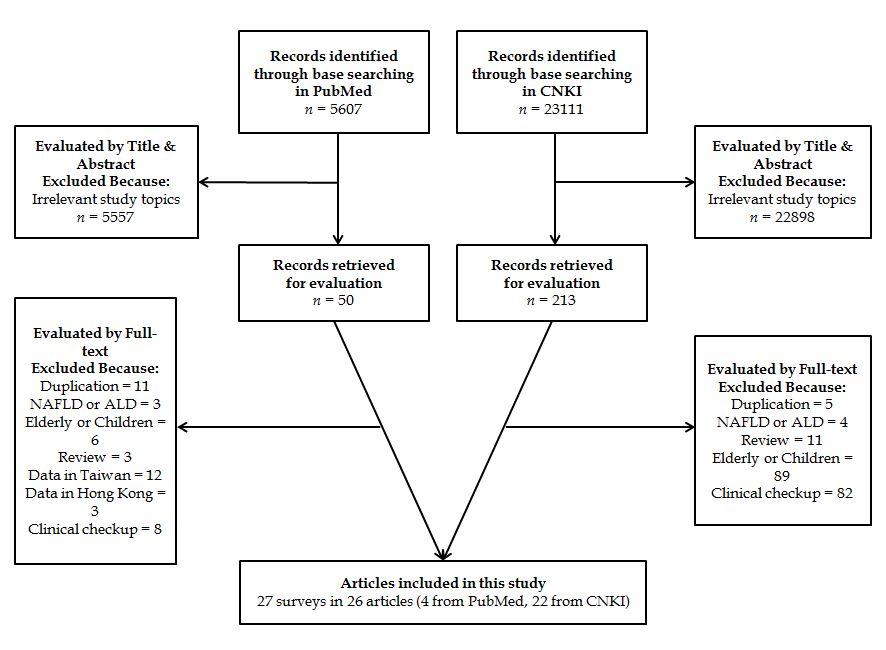 Figure 1 Flowchart of the study evaluation process. 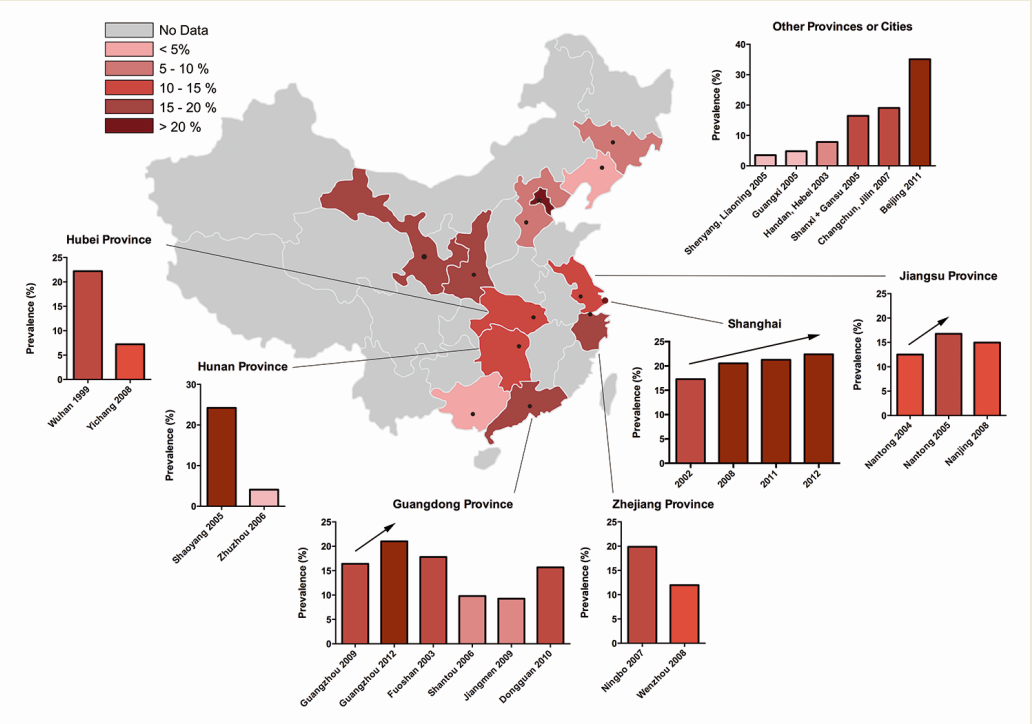 Figure 2 Prevalence in China.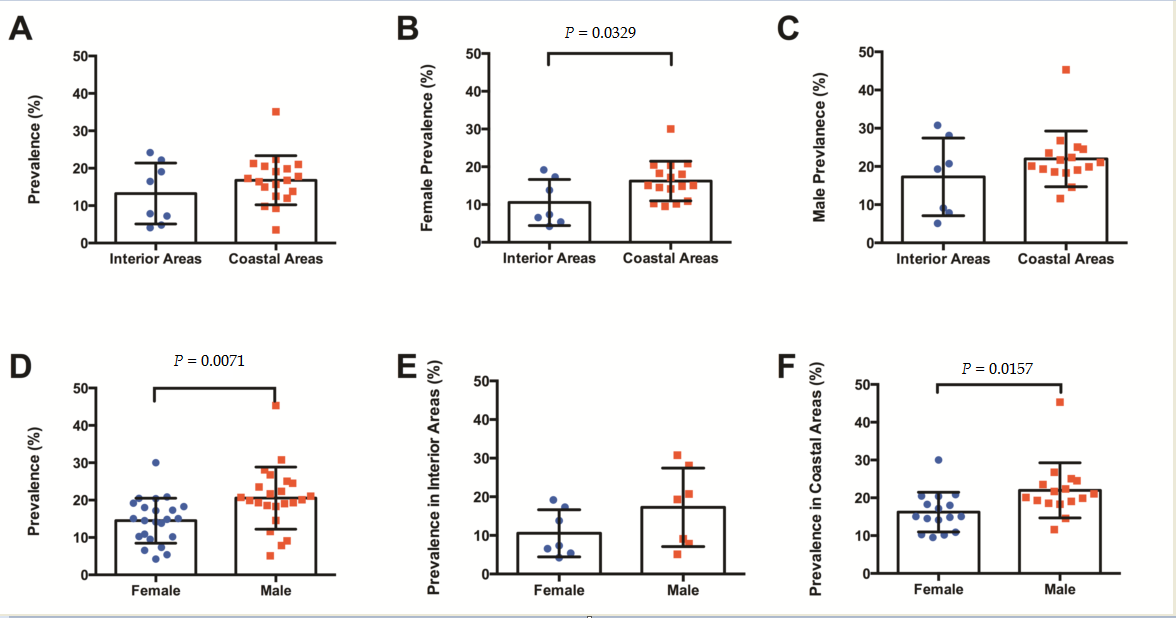 Figure 3 Comparisons of the prevalence of fatty liver disease according to genders and regions. A: All: Interior area vs Coastal Area; B: Female: Interior Area vs Coastal Area; C: Male: Interior Area vs Coastal Area; D: All: Female vs Male; E: Interior Area: Female vs Male; F: Coastal Area: Female vs Male. 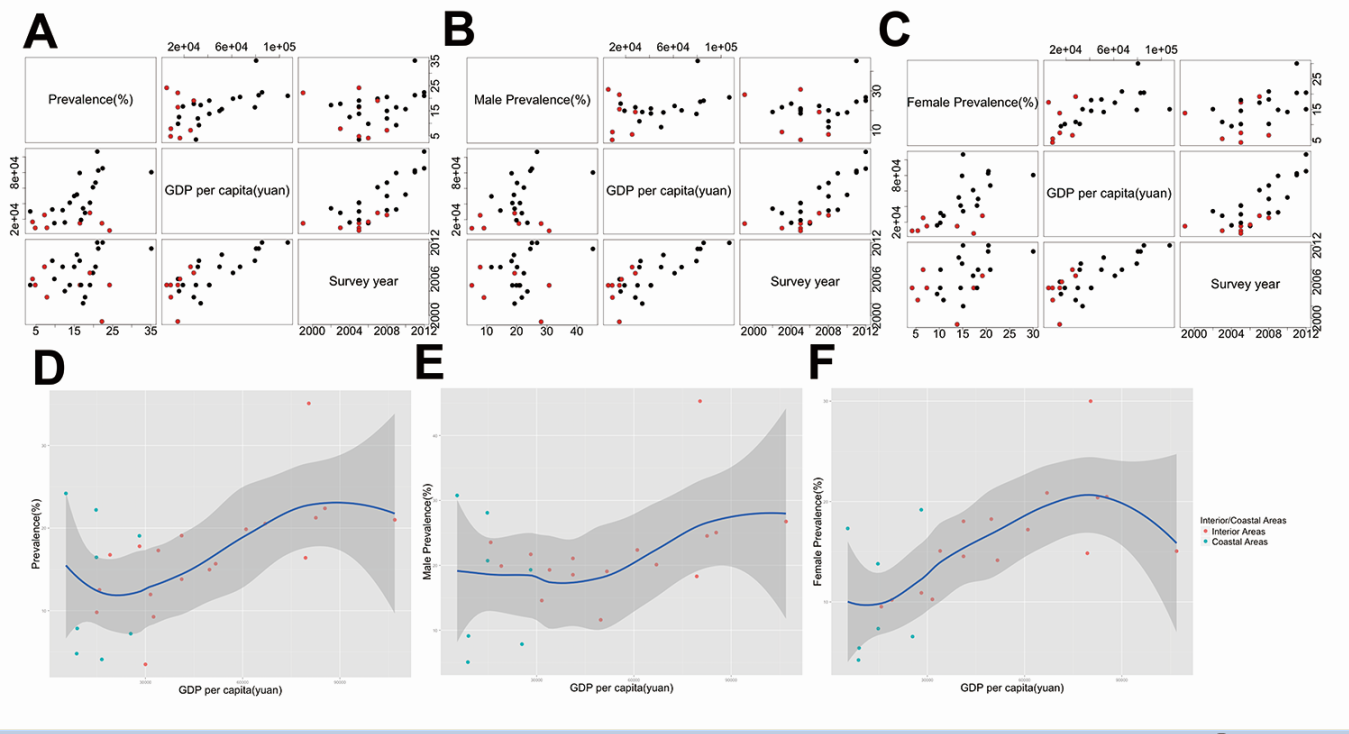 Figure 4 Correlations of the prevalence with the gross domestic product per capita and survey year. A: The general prevalence; B: The prevalence in males; C: The prevalence in females (Black spots: studies in coastal areas; red spots: studies in interior areas). Survey years and changes of the prevalence according to the gross domestic product (GDP) per capita; D: The general prevalence; E: The prevalence in males; F: The prevalence in females (Red spots: studies in coastal areas; green spots: studies in interior areas).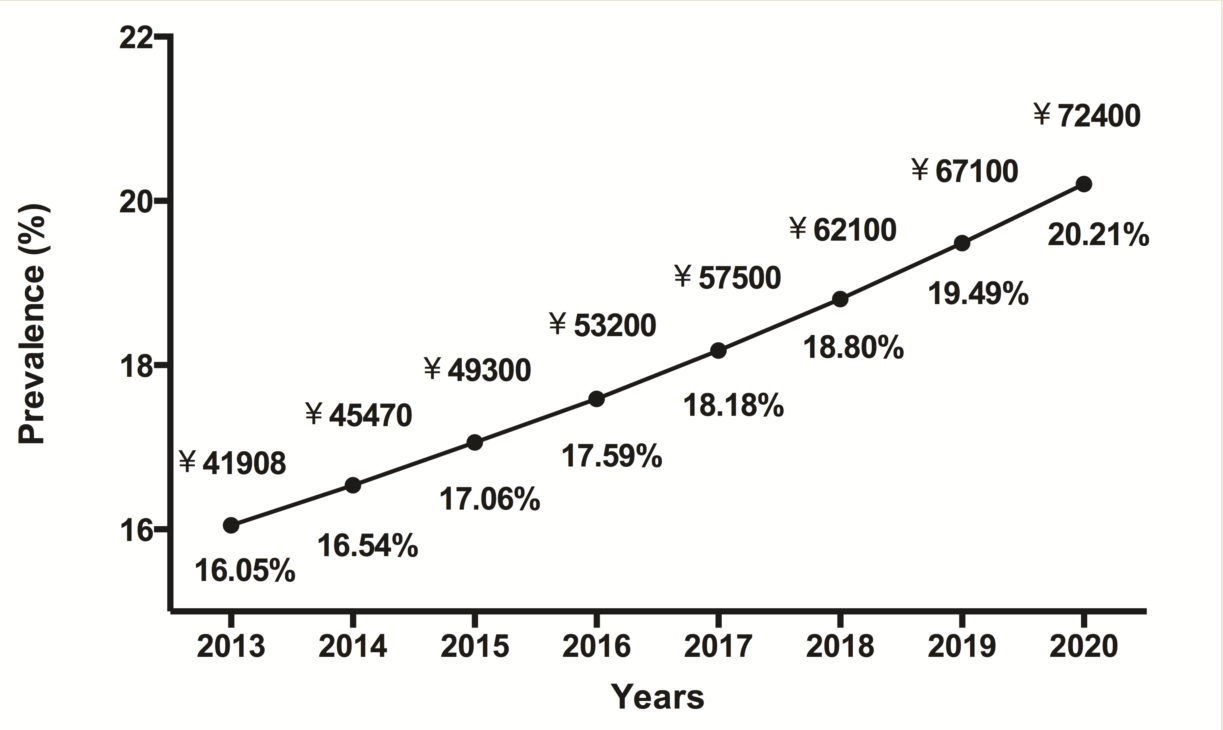 Figure 5 Estimated prevalence of fatty liver disease from 2013 to 2020, based on the current trend.Table 1 Characteristics of surveys included in the studyNA: not applicable.Table 2 Pooled prevalences and correlation analyses1The P value is 0.2420, Interior vs Coastal areas; 2The P value is 0.0071, Female vs Male; 3The P value is 0.0329, Female: Interior Areas vs Coastal Areas; 4The P value is 0.0157, Coastal areas: Female vs Male. NA: not applicable.Supplementary Table 1 Characteristics of surveys included in the studyNA: not applicable.Ref.Publication yearSurvey yearNo. of subjectsPrevalence (%)Male prevalence (%)Female prevalence (%)Cities, provincesRecruitment MethodsShang et al[35]20042003149507.859.125.41Handan, HebeiRandom multistage stratification and cluster samplingFan et al[36]20052002-2003317517.2919.315.08ShanghaiRandom multistage stratification and cluster samplingHe et al[37]20062001-20051406917.821.710.9Fuoshan, GuangdongAll residents in selected communitiesChen et al[38]2006NA67012.5223.549.53Nantong, JiangsuAll residents in selected communitiesPeng et al[39]2007200653139.8NANAShantou, GuangdongAll residents in selected communitiesMa et al[40]2007NA204313.8118.5514.54GuangdongRandom multistage stratification and cluster samplingZhou et al[41]20072005316419.0921.0718.03GuangdongRandom multistage stratification and cluster samplingZhang et al[42]2007NA157014.85.094.21GuangxiAll residents in selected communitiesWang et al[43]20071995-20041224722.228.113.8Wuhan, HubeiAll residents in selected communitiesTang et al[44]200720066284.1NANAZhuzhou, HunanCluster samplingLuo et al[45]2007NA526724.230.7717.32Shaoyang, HunanRandom multistage stratification and cluster samplingHuang et al[46]20072005149516.7619.910.2Nantong, JiangsuRandom multistage stratification and cluster samplingShi et al[47]2007NA57033.5NANAShenyang, LiaoningCluster samplingYan et al[48]20072005150016.4620.727.34Shanxi/ GansuRandom multistage stratification and cluster samplingZhou et al[49]2009NA9556719.8622.3717.2Ningbo, ZhejiangRandom multistage stratification and cluster samplingYu et al[50]201020081473914.9711.618.25Nanjing, JiangsuAll residents in selected communitiesYi et al[51]2011NA6699.26NANAJiangmen, GuangdongAll residents in selected communitiesZhang et al[52]20112010111615.6819.0714.15Dongguan, GuangdongAll residents in selected communitiesLu et al[53]20112009-201050216.418.314.85Guangzhou, GuangdongRandom multistage stratification and cluster samplingQu et al[54]2011200898717.227.866.55Yichang, HubeiRandom multistage stratification and cluster samplingShi et al[55]20112007381519.0619.3119.18Changchun, JilinRandom samplingZheng et al[56]20112008187211.9614.5810.26Wenzhou, ZhejiangCluster samplingQin et al[57]20122011301721.2524.5320.4ShanghaiCluster samplingYan et al[58]2013NA376235.145.330BeijingRandom multistage stratification and cluster samplingPan et al[59]20142012-20138002126.7515.06Guangzhou, GuangdongRandom multistage stratification and cluster samplingZhou et al[60]20142008612920.5420.1120.86ShanghaiAll residents in selected communitiesZhou et al[60]20142012629822.3925.0520.47ShanghaiAll residents in selected communitiesNo. of StudiesWeighted mean prevalence (%)Lower 95%CI-Upper 95%CI (%)Correlations betweenprevalence, survey years and GDP per capitaCorrelations betweenprevalence, survey years and GDP per capitaCorrelations betweenprevalence, survey years and GDP per capitaCorrelations betweenprevalence, survey years and GDP per capitaNo. of StudiesWeighted mean prevalence (%)Lower 95%CI-Upper 95%CI (%)Adjusted R2P valueP valueEquationsNo. of StudiesWeighted mean prevalence (%)Lower 95%CI-Upper 95%CI (%)Adjusted R2GDP per capitaSurveyyearsEquationsMainland China2716.7313.92-19.530.87360.004260.0000394Prevalence = 0.0001352 x GDP per capita + 0.005158 x yearRegionInterior areas811.9315.11-18.740.715NA0.00251Prevalence = 0.006601 x yearCoastal areas1918.53115.37-21.680.91960.002410.00281Prevalence = 0.0001591 x GDP per capita + 0.004391 x yearGenderFemale2314.01211.42-16.610.9110.0008080.0000554Prevalence = 0.0001333 x GDP per capita + 0.004394 x yearMale2319.28215.68-22.880.87410.06680.0000248Prevalence = 0.0001108 x GDP per capita + 0.007886 x yearRegion + GenderFemales in interior areas79.2933.65-14.940.7394NA0.00382Prevalence = 0.00526 x yearFemales in coastal areas1617.103,4 14.30-19.890.93970.008230.00173Prevalence = 0.0001243 x GDP per capita + 0.0047037 x yearMales in interior areas713.924.53-23.310.733NA0.00412Prevalence = 0.008618 x yearMales in coastal areas1621.82417.94-25.710.91320.096440.00156Prevalence = 0.0001172 x GDP per capita + 0.007758 x yearRef.Publication yearSurvey yearYears in analysisGDP per capita (Yuan)Diagnosis criteriaAges of SubjectsShi et al2007NA200529985NA18Tang et al20072006200616526Self-defined18Zhang et al2007NA20068762NA20Qu et al20112008200825445Standards of Ultrasonic Medicine (Chunzheng Wang, 2006, People's Medical Publishing House)35-74Shang et al2004200320038936Chinese Medical Association, 2002 GuidelineNAYi et al2011NA2009324846th Chinese Academic Materials, People's Medical Publishing House18Peng et al20072006200614956Ultrasonic Medicine (Yong-Chang Zhou, 2006, Scientific and Technical Documentation Press)NAZheng et al20112008200831555Chinese Medical Association, 2006 Guideline18Chen et al2006NA200415806Chinese Medical Association, 2002 Guideline20Ma et al2007NA200541166Chinese Medical Association, 2002 Guideline18Yu et al20102008200849744Ultrasonic Medicine (Yong-Chang Zhou, 2006, Scientific and Technical Documentation Press)20Zhang et al20112010201051653NANALu et al20112009-2010200979383Chinese Medical Association, 2002 Guideline18Yan et al20072005200514847Chinese Medical Association, 2006 Guideline18-81Huang et al20072005200519061Chinese Medical Association Guideline, unknown yearNAFan et al20052002-2003200233958Chinese Medical Association, 2002 Guideline16He et al20062001-2005200328162Chinese Medical Association, 2002 Guideline16Shi et al20112007200728131Chinese Medical Association, 2006 Guideline18Zhou et al20072005200541166Chinese Medical Association, 2006 Guideline18Zhou et al2009NA200761032Chinese Medical Association, 2002 Guideline18Zhou et al20142008200866932Chinese Medical Association, 2002 Guideline35Pan et al20142012-20132012106909Self-defined20Qin et al20122011201182560Chinese Medical Association, 2010 Guideline40-70Wang et al20071995-2004199914751Chinese Medical Association, 2002 Guideline18Zhou et al20142012201285373Chinese Medical Association, 2002 Guideline35Luo et al2007NA20055439Chinese Medical Association, 2002 Guideline18Yan et al2013NA201180394Chinese Medical Association, 2006 Guideline20